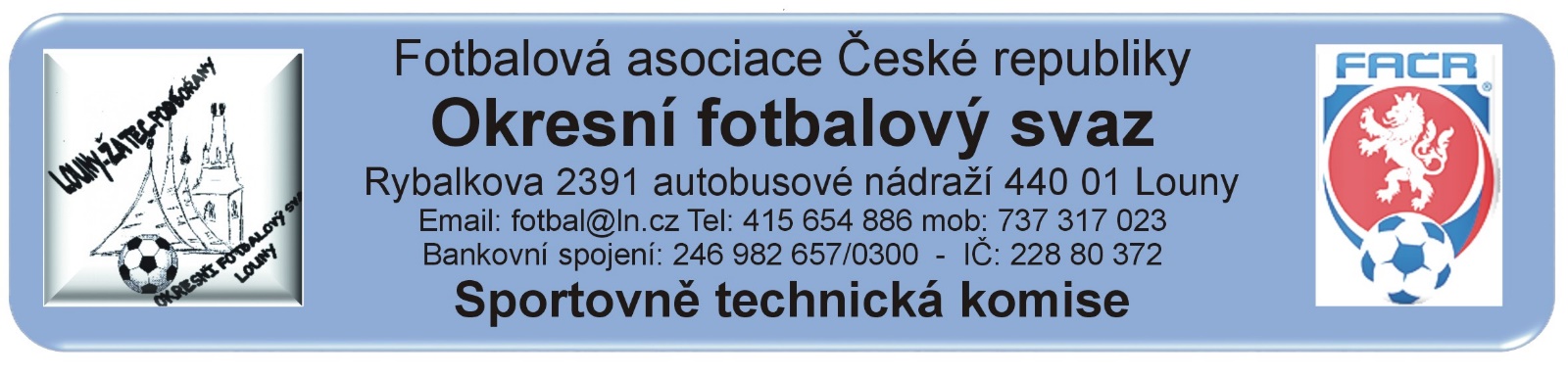 ZÁPIS č. 1 / 2018Datum konání:  22. srpna 2018Per rollam: Přítomni: Mička,  Rubeš, PavlasOmluveni: Vokurka (práce) Host:  Došlá pošta: Místopřísežné prohlášení odevzdaly, mimo Tn Podbořany, SK Hříškov a Sj Žatec, všechny kluby.SK Hříškov – žádost o změnu termínuSK Strupčice – žádost o změnu termínuFK Postoloprty – žádost o změnu termínuZměny termínů, popř. výkopů:STK schválila bez poplatku změny utkání 2018424:H1A, turnaj č. 7 ml. přípravky v Postoloprtech 13.10.2018 od 14:00 hod.E1A0701 Strupčice – Vilémov 7.10.2018 ve 14:00 hod.STK schválila změnu termínu utkání 2018424 za  poplatek 300.- Kč:STK schválila změny termínů utkání 2018424  za  poplatek 400.- Kč :STK schválila změny termínů utkání 2018424  za  poplatek 600.- Kč :A3A0103 Sokol Bezděkov – SK Hříškov 3.11.2018 ve 13:30 hod. Čekání na vyjádření klubu k podané žádosti na změnu termínu:Krásný Dvůr – utkání 2018424E1A0303 Strupčice – Kr. DvůrVložení soupisky vyššího družstva do IS:SK Cítoliby (OP), FK Dobroměřice (KP), SK Černčice (1.B. třída), Poplatek za změnu termínu bude účtován tučně vytištěnému oddílu (žádajícímu).Došlá pošta: Rozhodnutí STK:Byla provedena kontrola úhrad startovného. Všechny kluby startovné uhradily. Klubům, které uhradily startovné pro okresní soutěže a následně postoupily do vyšší soutěže nebo sestoupily do nižší soutěže  bude startovné vráceno na číslo účtu klubu 424016 TJ Krásný Dvůr 2.300.- Kč, 424026 Sokol Měcholupy 300.- Kč.V případě, že družstva Lenešice, Chlumčany, Vroutek, nevolží do IS soupisku do čtvrtka 23.8.2018 bude uložena níže  uvedená pokuta.STK podle § 28, odst. 1, procesního řádu FAČR, zahájila řízení o uložení pořádkové pokuty vůči níže vedeným klubům. Podle § 29, odst. 1, procesního řádu FAČR, považuje STK skutková zjištění pro uložení pořádkové pokuty za dostatečná  a ukládá klubům podle § 7, odst. 3, písm. d, SŘ FAČR, finanční pokutu. STK připomíná klubům povinnost předložit před každým utkáním seznam hráčů (tzv. fotovýpis). Nepředložení uvede rozhodčí utkání do zprávy rozhodčího.Předání  ostatním odborným komisím:Komise rozhodčích:.Disciplinární komise:STK podle § 28, odst. 1, procesního řádu FAČR, zahájila řízení o uložení pořádkové pokuty vůči níže vedeným klubům. Podle § 29, odst. 1, procesního řádu FAČR, považuje STK skutková zjištění pro uložení pořádkové pokuty za dostatečná  a ukládá klubům podle § 7, odst. 3, písm. d, SŘ FAČR, finanční pokutu. Evidence udělených ŽK v rámci utkání (RMS, příloha č. 6)4x ŽK – 100 Kč: Dospělí:  5x ŽK – 200 Kč: Dospělí:  6x ŽK – 300 Kč: Dospělí:  7x a více ŽK – 400 Kč: Dospělí:  ZD Podlesí Ročov 500.- Kč – nenahlášení pořádání fotbalového turnaje (RMS bod y) .Poplatky za změny termínů:SK Hříškov 600.- Kč – změna termínu utkání A3A0103 Sokol Bezděkov – SK HříškovZa dodání objednaných RMS uhradí kluby jejich cenu prostřednictvím sběrné faktury v IS.Bezděkov, Buškovice, Dobroměřice, Chožov, Lenešice, Libčeves, Lubenec, Nepomyšl, Pan. Týnec, Peruc, Ročov, Staňkovice, Vrbno, Lišany, Žiželice, Vroutek, Výškov, Hlubany, Hříškov, Koštice – všechny kluby 90.- Kč.Cítoliby, Chlumčany, Kr. Dvůr, Měcholupy, Pátek, Slavětín, Lipenec, Zeměchy, Kozly – 180.- Kč.Holedeč – 270.- Kč a Líšťany – 360.- Kč.Pokuta 200.- kč za neomluvenou neúčast na rozlosovacím aktivu STK:Sokol Bezděkov, AC Libčeves, SK Hříškov, ZD Ročov.Pokuta 1.500.- Kč za nevložení soupisky vyššího družstva do IS v daném termínu:Sokol Lenešice, FK Chlumčany, FK VroutekPokuty a poplatky budou klubům zaneseny do sběrné faktury v IS.Poučení:Proti uvedeným rozhodnutím STK je možné podat odvolání do sedmi dnů k VV OFS, viz. Procesní řád Fotbalové asociace České republiky § 21 . . třída:Odůvodnění rozhodnutí se vyhotovuje pouze za splnění podmínek uvedených v ust. § 26 odst. 2 Procesního řádu.                                                                                      Zapsal: Mička